Fortsättning på nästa sida.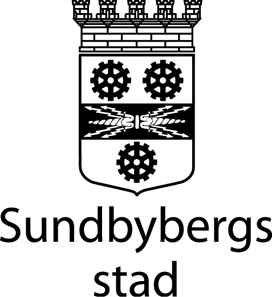 1 (2) 1 (2) ANMÄLAN OM INRÄTTANDE AV VÄRMEPUMPSANLÄGGNING FÖR UTVINNING AV VÄRME UR MARK, YTVATTEN ELLER GRUNDVATTENenligt 17 § förordning (1998:899) om miljöfarlig verksamhet och hälsoskydd- Värmepump med uteffekt högst 10 MWANMÄLAN OM INRÄTTANDE AV VÄRMEPUMPSANLÄGGNING FÖR UTVINNING AV VÄRME UR MARK, YTVATTEN ELLER GRUNDVATTENenligt 17 § förordning (1998:899) om miljöfarlig verksamhet och hälsoskydd- Värmepump med uteffekt högst 10 MWANMÄLAN OM INRÄTTANDE AV VÄRMEPUMPSANLÄGGNING FÖR UTVINNING AV VÄRME UR MARK, YTVATTEN ELLER GRUNDVATTENenligt 17 § förordning (1998:899) om miljöfarlig verksamhet och hälsoskydd- Värmepump med uteffekt högst 10 MWANMÄLAN OM INRÄTTANDE AV VÄRMEPUMPSANLÄGGNING FÖR UTVINNING AV VÄRME UR MARK, YTVATTEN ELLER GRUNDVATTENenligt 17 § förordning (1998:899) om miljöfarlig verksamhet och hälsoskydd- Värmepump med uteffekt högst 10 MWANMÄLAN OM INRÄTTANDE AV VÄRMEPUMPSANLÄGGNING FÖR UTVINNING AV VÄRME UR MARK, YTVATTEN ELLER GRUNDVATTENenligt 17 § förordning (1998:899) om miljöfarlig verksamhet och hälsoskydd- Värmepump med uteffekt högst 10 MWANMÄLAN OM INRÄTTANDE AV VÄRMEPUMPSANLÄGGNING FÖR UTVINNING AV VÄRME UR MARK, YTVATTEN ELLER GRUNDVATTENenligt 17 § förordning (1998:899) om miljöfarlig verksamhet och hälsoskydd- Värmepump med uteffekt högst 10 MWPersonuppgifter som lämnas i samband med ansökan behandlas i enlighet med Personuppgiftslagen (PuL). 
Mer information finns på Sundbybergs stads webbplats www.sundbyberg.se/personuppgiftslagen.Personuppgifter som lämnas i samband med ansökan behandlas i enlighet med Personuppgiftslagen (PuL). 
Mer information finns på Sundbybergs stads webbplats www.sundbyberg.se/personuppgiftslagen.Personuppgifter som lämnas i samband med ansökan behandlas i enlighet med Personuppgiftslagen (PuL). 
Mer information finns på Sundbybergs stads webbplats www.sundbyberg.se/personuppgiftslagen.Personuppgifter som lämnas i samband med ansökan behandlas i enlighet med Personuppgiftslagen (PuL). 
Mer information finns på Sundbybergs stads webbplats www.sundbyberg.se/personuppgiftslagen.Personuppgifter som lämnas i samband med ansökan behandlas i enlighet med Personuppgiftslagen (PuL). 
Mer information finns på Sundbybergs stads webbplats www.sundbyberg.se/personuppgiftslagen.Personuppgifter som lämnas i samband med ansökan behandlas i enlighet med Personuppgiftslagen (PuL). 
Mer information finns på Sundbybergs stads webbplats www.sundbyberg.se/personuppgiftslagen.Personuppgifter som lämnas i samband med ansökan behandlas i enlighet med Personuppgiftslagen (PuL). 
Mer information finns på Sundbybergs stads webbplats www.sundbyberg.se/personuppgiftslagen.Personuppgifter som lämnas i samband med ansökan behandlas i enlighet med Personuppgiftslagen (PuL). 
Mer information finns på Sundbybergs stads webbplats www.sundbyberg.se/personuppgiftslagen.Fastighet för installationFastighet för installationFastighet för installationFastighet för installationFastighet för installationFastighet för installationFastighet för installationFastighet för installationFastighetsbeteckningFastighetsbeteckningFastighetsbeteckningFastighetsbeteckningAdressAdressAdressAdressFastighetsägareFastighetsägareFastighetsägareFastighetsägareFastighetsägareFastighetsägareFastighetsägareFastighetsägareNamnNamnNamnNamnNamnNamnNamnOrganisations-/personnummerAdress (om annan än ovan)Adress (om annan än ovan)Adress (om annan än ovan)Adress (om annan än ovan)PostnummerPostnummerPostnummerPostortE-postadressE-postadressE-postadressE-postadressE-postadressE-postadressE-postadressTelefonInstallatör av värmepumpInstallatör av värmepumpInstallatör av värmepumpInstallatör av värmepumpInstallatör av värmepumpInstallatör av värmepumpInstallatör av värmepumpInstallatör av värmepumpFöretagsnamnFöretagsnamnFöretagsnamnFöretagsnamnFöretagsnamnFöretagsnamnFöretagsnamnNamn på ansvarig installatörAdressAdressAdressAdressPostnummerPostnummerPostnummerPostortE-postadressE-postadressE-postadressE-postadressE-postadressE-postadressE-postadressTelefonBorrare (vid installation av bergvärmepump)Borrare (vid installation av bergvärmepump)Borrare (vid installation av bergvärmepump)Borrare (vid installation av bergvärmepump)Borrare (vid installation av bergvärmepump)Borrare (vid installation av bergvärmepump)Borrare (vid installation av bergvärmepump)Borrare (vid installation av bergvärmepump)FöretagsnamnFöretagsnamnFöretagsnamnFöretagsnamnFöretagsnamnFöretagsnamnFöretagsnamnNamn på ansvarig installatörAdressAdressAdressAdressPostnummerPostnummerPostnummerPostortCertifieringsnummerCertifieringsnummerCertifieringsnummerCertifieringsnummerTelefonTelefonTelefonTelefonE-postadressE-postadressE-postadressE-postadressE-postadressE-postadressE-postadressE-postadressVärmepumpVärmepumpVärmepumpVärmepumpVärmepumpVärmepumpVärmepumpVärmepumpFabrikat och modellFabrikat och modellFabrikat och modellEffekt på värmepump, kW KöldmediumKöldmediumKöldmediumCO2eTyp av köldbärarvätska i slang/rör (handelsnamn)Typ av köldbärarvätska i slang/rör (handelsnamn)Typ av köldbärarvätska i slang/rör (handelsnamn)Typ av köldbärarvätska i slang/rör (handelsnamn)Total volym köldbärarvätskaTotal volym köldbärarvätskaTotal volym köldbärarvätska% i vattenAnläggningAnläggningAnläggningAnläggningAnläggningAnläggningAnläggningAnläggning BergvärmeAntal borrhål:Borrvinkel (ange för varje hål):Borrhålsdjup, meter: BergvärmeAntal borrhål:Borrvinkel (ange för varje hål):Borrhålsdjup, meter: BergvärmeAntal borrhål:Borrvinkel (ange för varje hål):Borrhålsdjup, meter: BergvärmeAntal borrhål:Borrvinkel (ange för varje hål):Borrhålsdjup, meter: BergvärmeAntal borrhål:Borrvinkel (ange för varje hål):Borrhålsdjup, meter: JordvärmeKollektors längd, meterMarkbeskaffenhet (till exempel lera, morän) JordvärmeKollektors längd, meterMarkbeskaffenhet (till exempel lera, morän) JordvärmeKollektors längd, meterMarkbeskaffenhet (till exempel lera, morän)GrannyttrandeI enlighet med 19 kap 4 § miljöbalken ska grannar som kan vara berörda av installationen av värmepump informeras om anmälan, karta över anläggningen och om att synpunkter kan lämnas till miljöenheten.Ligger din grannes tomtgräns inom 10 meter från borrhålet eller har grannen ett befintligt borrhål närmare än 20 meter från det du vill installera? Informera då grannen om din tänkta installation och ge dem möjlighet att yttra sig.GrannyttrandeI enlighet med 19 kap 4 § miljöbalken ska grannar som kan vara berörda av installationen av värmepump informeras om anmälan, karta över anläggningen och om att synpunkter kan lämnas till miljöenheten.Ligger din grannes tomtgräns inom 10 meter från borrhålet eller har grannen ett befintligt borrhål närmare än 20 meter från det du vill installera? Informera då grannen om din tänkta installation och ge dem möjlighet att yttra sig.GrannyttrandeI enlighet med 19 kap 4 § miljöbalken ska grannar som kan vara berörda av installationen av värmepump informeras om anmälan, karta över anläggningen och om att synpunkter kan lämnas till miljöenheten.Ligger din grannes tomtgräns inom 10 meter från borrhålet eller har grannen ett befintligt borrhål närmare än 20 meter från det du vill installera? Informera då grannen om din tänkta installation och ge dem möjlighet att yttra sig.GrannyttrandeI enlighet med 19 kap 4 § miljöbalken ska grannar som kan vara berörda av installationen av värmepump informeras om anmälan, karta över anläggningen och om att synpunkter kan lämnas till miljöenheten.Ligger din grannes tomtgräns inom 10 meter från borrhålet eller har grannen ett befintligt borrhål närmare än 20 meter från det du vill installera? Informera då grannen om din tänkta installation och ge dem möjlighet att yttra sig.GrannyttrandeI enlighet med 19 kap 4 § miljöbalken ska grannar som kan vara berörda av installationen av värmepump informeras om anmälan, karta över anläggningen och om att synpunkter kan lämnas till miljöenheten.Ligger din grannes tomtgräns inom 10 meter från borrhålet eller har grannen ett befintligt borrhål närmare än 20 meter från det du vill installera? Informera då grannen om din tänkta installation och ge dem möjlighet att yttra sig.GrannyttrandeI enlighet med 19 kap 4 § miljöbalken ska grannar som kan vara berörda av installationen av värmepump informeras om anmälan, karta över anläggningen och om att synpunkter kan lämnas till miljöenheten.Ligger din grannes tomtgräns inom 10 meter från borrhålet eller har grannen ett befintligt borrhål närmare än 20 meter från det du vill installera? Informera då grannen om din tänkta installation och ge dem möjlighet att yttra sig.GrannyttrandeI enlighet med 19 kap 4 § miljöbalken ska grannar som kan vara berörda av installationen av värmepump informeras om anmälan, karta över anläggningen och om att synpunkter kan lämnas till miljöenheten.Ligger din grannes tomtgräns inom 10 meter från borrhålet eller har grannen ett befintligt borrhål närmare än 20 meter från det du vill installera? Informera då grannen om din tänkta installation och ge dem möjlighet att yttra sig.GrannyttrandeI enlighet med 19 kap 4 § miljöbalken ska grannar som kan vara berörda av installationen av värmepump informeras om anmälan, karta över anläggningen och om att synpunkter kan lämnas till miljöenheten.Ligger din grannes tomtgräns inom 10 meter från borrhålet eller har grannen ett befintligt borrhål närmare än 20 meter från det du vill installera? Informera då grannen om din tänkta installation och ge dem möjlighet att yttra sig.(Forts.)(Forts.)Till anmälan bifogasTill anmälan bifogas Tomtkarta i skala 1:400 som visar:Fastigheten med byggnader, kollektor eller borrhål, tomtgränser, vägar, vattendragEventuell borrvinkel och läge på borrhålets botten Tomtkarta i skala 1:400 som visar:Fastigheten med byggnader, kollektor eller borrhål, tomtgränser, vägar, vattendragEventuell borrvinkel och läge på borrhålets botten En teknisk funktionsbeskrivning för värmepumpen En teknisk funktionsbeskrivning för värmepumpenTänk på attEn fullständigt ifylld blankett med rätt bilagor gör att ärendet går snabbare att handlägga. Det är viktigt att anmälan innehåller de uppgifter, ritningar och beskrivningar som behövs för att förvaltningen ska kunna göra en bedömning av verksamheten. Andra anmälningar kan krävas enligt gällande lagstiftning. Kontakta Sundbybergs stads växel, tel. 08-706 80 00, om du har frågor.För anmälan tas en avgift ut enligt gällande taxa.UnderskriftTänk på attEn fullständigt ifylld blankett med rätt bilagor gör att ärendet går snabbare att handlägga. Det är viktigt att anmälan innehåller de uppgifter, ritningar och beskrivningar som behövs för att förvaltningen ska kunna göra en bedömning av verksamheten. Andra anmälningar kan krävas enligt gällande lagstiftning. Kontakta Sundbybergs stads växel, tel. 08-706 80 00, om du har frågor.För anmälan tas en avgift ut enligt gällande taxa.UnderskriftOrtDatumUnderskrift firmatecknareUnderskrift firmatecknareNamnförtydligandeNamnförtydligandeBlankett med bilagor skickas till:Sundbybergs stadStadsmiljö- och serviceförvaltningen172 92 SundbybergEller med e-post till: btn@sundbyberg.seBlankett med bilagor skickas till:Sundbybergs stadStadsmiljö- och serviceförvaltningen172 92 SundbybergEller med e-post till: btn@sundbyberg.se